УТВЕРЖДАЮ: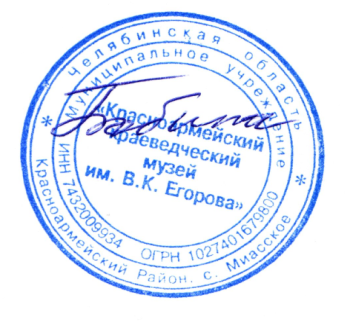 Директор МУ "ККМ им. В.К. Егорова" ___________________Т.Е.Бобина16 января 2019 г.ПОЛОЖЕНИЕо порядке оказания платных услугМУ «Красноармейский краеведческий музей им. В.К.Егорова» 1. Общие положения 1.1. Настоящее Положение определяет порядок и условия оказания платных услуг Муниципальным учреждением «Красноармейский краеведческий музей им. В.К.Егорова» (далее Учреждение). 1.2. Настоящее Положение о порядке оказания платных услуг (далее Положение) разработано в соответствии со следующими нормативными правовыми актами:– Гражданский кодекс,- Бюджетный кодекс РФ; - Федеральный закон от 12.01.1996 г. №7 «О некоммерческих организациях»; - «Основы законодательства РФ о культуре» от 09.10.1992г. № 3612-1; - Закон РФ от 07.02.1992 г. № 2300-1 «О защите прав потребителей»; - Закон РФ от 26.05.1996 г. № 54-ФЗ «О музейном фонде РФ и музеях в РФ»; - Федеральный закон от 08.05.2010г.№83-ф3 «О внесении изменений в отдельные законодательные акты в связи с совершенствованием правового положения...». – Постановление Правительства РФ от 1 декабря 2004 г. № 712,- Постановление Правительства РФ от 26 июня 1995 г. № 609 «Об утверждении Положения об основах хозяйственной деятельности и финансирования организаций культуры и искусства», - Приказ Министерства культуры РФ от 17.12.2015 г. № 3119 г. "Об утверждении Порядка бесплатного посещения музее лицами, не достигшими восемнадцати лет... "- Устав МУ «Красноармейский краеведческий музей им. В.К. Егорова».1.3. В настоящем Положении используются следующие понятия:- Платные услуги – услуги, оказываемые Учреждением в рамках своей основной деятельности сверх установленного муниципального задания, а также в пределах установленного муниципального задания в случаях, определенных федеральными законами.- Потребитель – юридическое или физическое лицо, имеющее намерение заказать или приобрести, либо заказывающее, приобретающее или использующее услугу исключительно для собственных нужд, не связанных с извлечением прибыли.1.4. Платные услуги предоставляются Учреждением потребителям с целью:-всестороннего удовлетворения культурных и духовно-нравственных потребностей граждан и юридических лиц согласно перечню платных услуг;- улучшения качества услуг;- внедрения новых видов услуг и современных форм обслуживания населения;- привлечения дополнительных финансовых средств для обеспечения, развития и совершенствования услуг, расширения материально-технической базы, развития массовых культурных мероприятий, направленных на культурное развитие;- возможности проведения мероприятий для всех категорий населения.1.5. Задачами оказания платных услуг являются:- создание благоприятных условий для сохранения и естественного развития культурного наследия; осуществление государственной политики в области сохранения, изучения, развития традиционной народной культуры; поддержка и развитие информационных ресурсов в сфере культуры;- оптимизация и упорядочение ценообразования на платные услуги, оказываемые учреждением; - обеспечение возможности планирования финансово-экономических показателей из средств от приносящей доход деятельности.1.6. Платные услуги оказываются с согласия их получателя.1.7. Виды услуг, оказываемых Учреждением, устанавливаются Положением в разделе 4.1.8. Доходы от оказания платных услуг поступают в самостоятельное распоряжение Учреждения и используются им в соответствии с законодательством РФ и уставными целями по направлениям, установленным в разделе 4 Положения.1.9.Учреждение осуществляет свою деятельность в соответствии с муниципальным заданием, утвержденным Учредителем, функции которого в части управления Учреждением, формирования и финансового обеспечения муниципального задания делегируются МКУ «Управление культуры Красноармейского муниципального района» (далее Управление). 2 Оказание платных услуг2.1. При предоставлении платных услуг сохраняется установленный режим работы Учреждения, а также соблюдаются утвержденные планы работы.2.2. Учреждение оказывает платные услуги в соответствии с потребностями потребителей на добровольной основе и за счет их личных средств и иных источников, предусмотренных законодательством.2.3. Платные услуги не могут быть оказаны вместо основной деятельности Учреждения, финансовое обеспечение которой осуществляется за счет субсидий на финансовое обеспечение выполнения муниципального задания. Средства, полученные Учреждением при оказании таких платных услуг, возвращаются потребителям.2.4. Оказание платных услуг не может ухудшать качество предоставления основных услуг, оказываемых населению бесплатно.2.5. Платные услуги предоставляются потребителям на основании письменных договоров или бланков строгой отчетности (билеты, абонементы, экскурсионные путевки).2.6. Платные услуги оказываются сотрудниками, состоящими в штате Учреждения либо привлеченными на основании гражданско-правовых договоров, высококвалифицированными специалистами.2.7. Оплата за оказанные платные услуги осуществляется потребителями:– наличными денежными средствами, выдается входной билет установленного образца. Полученные денежные средства принимаются в кассу Учреждения с последующей сдачей на лицевой счет безналичным путем.2.8. Отдельным категориям потребителей платные услуги оказываются на безвозмездной основе в соответствии с разделом 7.2.9. Виды платных услуг определяются с учетом имеющихся условий для предоставления данных услуг. Допускается полная замена платных услуг бесплатными услугами, предоставляемыми на основе муниципального задания. Бесплатное посещение музея осуществляется с использованием билетов стоимостью 00 рублей.3 Порядок формирования цен на платные услуги3.1. Цены (тарифы) на платные услуги, включая цены на билеты, Учреждение устанавливает самостоятельно по предварительному согласованию с учредителем.3.2. Расчет стоимости оказываемых платных услуг производится на основании определения фактических финансовых затрат на единицу указанных услуг по калькуляционным статьям расходов:заработная плата;страховые взносы во внебюджетные фонды, начисленные в соответствии с действующим законодательством;материальные затраты;амортизация имущества;коммунальные расходы;командировочные расходы;транспортные расходы.Затраты по калькуляционным статьям расходов составляют себестоимость платной услуги.3.3. Расчет стоимости составляется по каждому виду оказываемых платных услуг.3.4. Цены на посещение объектов музейного показа, расположенных в отдельно стоящем здании, и имеющих тематически самостоятельную экспозицию, фиксированы:3.5. Размеры платы за экскурсионное обслуживание устанавливаются за один академический час. При коллективном посещении Учреждения или при организации экскурсионной группы из индивидуальных посетителей каждый из них оплачивает билет на экскурсионное обслуживание, с учетом продолжительности экскурсии.3.6. Минимальное количество экскурсантов в группе – 7 человек.3.7. Цены на услуги указываются в прейскуранте платных услуг в рублях.3.8. Прейскурант платных услуг Учреждения включает все услуги, которые Учреждение вправе оказывать за плату.3.9. Прейскурант платных услуг может пересматриваться в связи с изменением цен и быть дифференцированным для разных категорий посетителей.4 Виды платных услуг4.1. Учреждение оказывает потребителям следующие виды платных услуг:4.1.1. Посещение экспозиций и территории Учреждения без экскурсионного обслуживания.4.1.2. Экскурсионное обслуживание по музею:– обзорные экскурсии;– тематические экскурсии;– театрализованные экскурсии;– интерактивные экскурсии.4.1.3. Автоэкскурсионное обслуживание:– обзорные экскурсии;– тематические экскурсии;– театрализованные экскурсии;– интерактивные экскурсии.4.1.4. Проведение занятий по специализированным музейным программам.4.1.5. Проведение интерактивных групповых занятий.4.1.6. Фотосъемка, видеосъемка и киносъемка в Учреждении:4.1.7. Изготовление копий документов из фондов Учреждения.4.1.8. Консультационно-справочное обслуживание (консультации по музейным коллекциям, музейным предметам, иные консультации).4.1.9. Продажа полиграфической и сувенирной продукции.5 Основные права и обязанности учреждения5.1. Учреждение создает условия для предоставления платных услуг в соответствии с уставом, осуществляет контроль за качеством оказываемых услуг, создает условия для реализации платных услуг в сфере культуры, гарантируя при этом охрану жизни и безопасность здоровья потребителей.5.2. Учреждение имеет право:– рекламировать свою деятельность по оказанию услуг;– выбирать способ исполнения услуг;– получать информацию от органов государственной власти и органов местного самоуправления о нормах и правилах оказания услуг.5.3. Учреждение обязано:– доводить необходимую информацию о предоставляемых им услугах;– оказывать услуги с высоким качеством и в полном объеме, в том числе по договору;– возмещать материальный и моральный ущерб потребителям вследствие некачественного оказания услуг;– предупреждать потребителей об условиях, при которых наступает опасность нанесения ущерба их здоровью или имуществу в процессе оказания услуг.5.4. Учреждение обязано обеспечить потребителей наглядной и достоверной информацией:– о видах платных услуг и услуг, оказываемых бесплатно; – об условиях предоставления платных услуг и ценах на них;– о льготах для отдельных категорий граждан.- о наименовании и месте нахождения (фактический адрес) Учреждения; - о режиме работы Учреждения; 6 Основные права и обязанности потребителей6.1. Потребители имеют право:– получать достоверную информацию о предоставляемых услугах и их ценах;– требовать от Учреждения качественного оказания услуг, в том числе предоставляемых по договору;– требовать возврата сумм, уплаченных за услуги, оказанные без их согласия.6.2. Потребители обязаны:– согласовывать все условия договора об оказании услуг с Учреждением;– принимать выполнение услуг (их результат) в сроки и порядке, предусмотренные договором;– своевременно оплачивать оказанные услуги.7. Порядок предоставления льгот на платные услуги7.1. Учреждения самостоятельно определяют порядок оказания платных услуг, перечень и размеры льгот при оказании платных услуг, если иное не установлено действующим законодательством Российской Федерации.7.2. При оказании платных услуг Учреждением предусматриваются льготы в размере 100%: 1. Для детей: - не достигших 18 лет,- воспитывающихся в детских домах и школах-интернатах;– сирот и находящихся под опекой и попечительством;– из малообеспеченных и многодетных семей;- детей-инвалидов 2. Военнослужащих срочной службы;3. Ветеранов труда, пенсионеров;4. Почётных граждан района и села Миасское 5. Инвалидов и участников военных действий и членов их семей;6. Репрессированных и реабилитированных граждан;7. Сотрудникам государственных, муниципальных музеев, 8. Студентам высших и средних заведений 7.3. Льготы предоставляются на основании представленных официальных документов.8. Основные направления использования средств от платной деятельности8.1. Доходы от оказания платных услуг используются в соответствии с уставными целями Учреждения.8.2. Учреждение самостоятельно определяет направления и порядок использования средств от оказания платных услуг путем утверждения в установленном порядке плана финансово-хозяйственной деятельности Учреждения.8.3. Основным документом, определяющим распределение средств от оказания платных услуг по видам поступлений и направлениям их использования, является план финансово-хозяйственной деятельности Учреждения. Основные показатели сводного плана финансово-хозяйственной деятельности разрабатываются (корректируются) бухгалтерией и утверждаются директором Учреждения. Доходы от оказания платных услуг планируются исходя из величины доходов предыдущего года с учетом ожидаемого роста объемов услуг и индекса роста цен на услуги.8.4. Формирование плана финансово-хозяйственной деятельности по расходованию средств, полученных от оказания платных услуг, производится по следующим направлениям:приобретение оборудования, мебели, технических средств, оргтехники;прочие нужды в соответствии с целями и задачами Учреждения.8.5. Формы планов финансово-хозяйственной деятельности и порядок их представления на утверждение устанавливаются директором Учреждения в соответствии с порядком, установленным учредителем. 9. Контроль и ответственность9.1. Учреждение в лице директора несет ответственность за своевременность:– перечисления (зачисления) на лицевые счета Учреждения средств, находящихся в их распоряжении, на основании утвержденного плана финансово-хозяйственной деятельности и в соответствии с настоящим Положением.9.2. Ежеквартально бухгалтерия представляет директору Учреждения информацию об использовании средств от оказания платных услуг.9.3. Оценку эффективности платных услуг по итогам работы за год дает директор Учреждения.9.4. Учреждение осуществляет операции с бюджетными средствами через лицевые счета, открытые ему в Финансовом управлении Красноармейского муниципального района в отделе казначейского исполнения бюджета и в соответствии с действующим законодательством.9.5. Контроль за деятельностью Учреждения по оказанию платных услуг осуществляет Управление, директор Учреждения и соответствующие контрольные органы. 10. Заключительная часть10.1. Учреждение имеет право дополнять и изменять отдельные статьи данного Положения, не противоречащие действующему законодательству.Все изменения и дополнения к настоящему Положению утверждает директор Учреждения.10.2. Настоящее Положение может быть отменено только решением директора Учреждения.10.3. Настоящее Положение вступает в силу с момента его утверждения и действует бессрочно.10.4. С текстом настоящего Положения главный бухгалтер, начальник планово-экономического отдела должны быть ознакомлены под подпись.Приложения:1. Прейскурант цен на платные услуги.3. Льготное посещениеПриложение № 1 к Положению о порядке предоставления платных услуг в МУ «ККМ им. В.К. Егорова»Прейскурант на платные услуги, предоставляемые МУ "ККМ им. В.К. Егорова" Цена билетаПеречень дополнительных услугПриложение № 2к Положению о порядке предоставленияплатных услуг в МУ «ККМ им. В.К. Егорова»Перечень категорий населения для льготных посещений МУ "ККМ им. В.К. Егорова" В настоящем Положении пронумеровано, прошнуровано и заверено печатью пять листов.NмероприятиеединицаЦена услугиЦена услугиЦена льготнаяЦена льготнаяNмероприятиеединицаВзрослый посетительПенсионеры, студенты, Лица, до 18 летСотрудники музеев1Индивидуальное посещение1 билет20 рублей20 рублей10 рублей10 рублей2Экскурсия1 билет20 рублей20 рублей10 рублей10 рублей3Экспозиционно-выставочная деятельность1 билет20 рублей20 рублей10 рублей10 рублей4Лекция, музейный урок (в т.ч. вне музея)1 билет20 рублей20 рублей10 рублей10 рублей5Массовые мероприятия: 1 билет20 рублей00 рублей00 рублей00 рублей6Последняя пятница месяца1 билет20 рублей00 рублей00 рублей00 рублей№Услуга Единица измеренияСтоимость1Съёмка экспонатов (на фотоаппарат, телефон, видеокамеру), консультации1 час20 рублей2Подбор архивных, фондовых материалов, работа с фондами, 1 лист10 рублей3Сканирование и копирование музейных материалов из фондов музея 2 листа10 рублей№Категория посетителейДокументыУсловия посещения1Посетители пенсионного возрастапо предоставлению удостоверенияБесплатно все массовые мероприятия2Студенты по предоставлению студенческого билетаБесплатно массовые мероприятия, посещения - последняя пятница месяца3Дети по предоставлению паспорта (достигшим 14 лет)Бесплатно массовые мероприятия:праздники, встречи, фестивали;последняя пятница месяца4Сотрудники муниципальных и государственных музеев по предоставлению удостоверенияБесплатно5Инвалиды и участники ВОВ;Паспорт, удостоверениеБесплатно Директор УчрежденияТ.Е. Бобина                         16.01.2019 г.Т.Е. Бобина                         16.01.2019 г.